 Безопасность при общении с животными.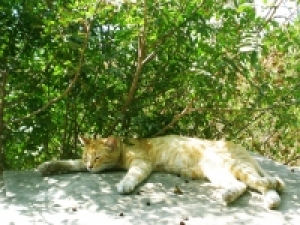 Детям нужно прививать не только любовь к животным, но и уважение к их способу жизни. Необходимо объяснить детям, что можно делать и чего нельзя допускать при контактах с животными. Например, можно кормить бездомных собак и кошек, но нельзя их трогать и брать на руки. Нельзя подходить к незнакомым собакам, беспокоить их во время сна, еды, ухода за щенками, отбирать то, во что играют собаки. Напоминайте детям, что и от кошек, и от собак передаются людям болезни лишаи, чесотка, бешенство. После того, как погладил животное, обязательно нужно вымыть руки с мылом. Если укусила собака или кошка, сразу же нужно сказать об этом родителям, чтобы они немедленно отвели к врачу. Также, детям необходимо дать знания о насекомых, и напоминать им о том, что даже полезные насекомые (пчелы, муравьи) могут причинить вред.НИКОГДА НЕ ПОДХОДИТЕ БЛИЗКО К НЕЗНАКОМОЙ КОРОВЕ ИЛИ БЫКУ. Встретив на пути стадо, отойдите на безопасное расстояние или обойдите его. Будьте  осторожны с телятами. У них чешутся растущие рога, и они могут нанести вам серьезную травму.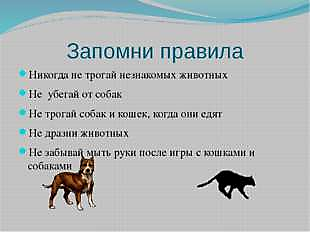 